Predict the products for the following reactions then balance the equation, Another name for a combination reaction is a ______________ reaction.In this reaction,   3H2  +  1N2    2NH3what are the big numbers (3, 1, 2) called?   ( subscripts / coefficients ) what are the little numbers (2, 2, 3) called?   ( subscripts / coefficients ) When you balance an equation, which are you allowed to change?  ( the coefficients   /    the subscripts  )When you are balancing a reaction, you are making sure it obeys The Law of ______________Which type of reaction always has two reactants and one product?□ single replacement reaction□ double replacement reaction□ combination reaction□ decomposition reactionWhich type of reaction always has one reactant and two products?□ single replacement reaction□ double replacement reaction□ combination reaction□ decomposition reactionBalance and  classify each of the reactions below as one of the following reaction types COMBUSTION, DECOMPOSITION, COMBINATION, SINGLE REPLACEMENT, DOUBLE REPLACEMENT___________     any reaction that has oxygen as a reactant and water and carbon dioxide as products___________     CH4 	+	O2			CO2	+ 	H2O___________     Zn  +  Pb(NO3)2    Zn(NO3)2  +  Pb___________     Mg		+	N2		Mg3N2___________     H2O2		H2O 	+ 	O2 Five Reaction TypesCλeMis+ry: http://genest.weebly.com     Stop in for help every day at lunch and Tues &Thurs after school!by Edward Carter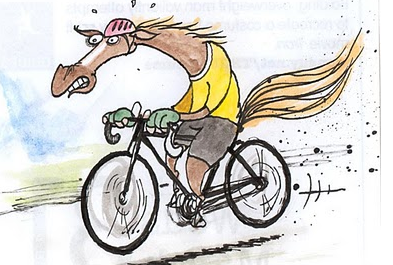 Name_________Period________Stop!   Don’t touch this column until you get a stamp for the left hand column.Write out the unbalanced version ofeach reaction belowNow rewrite the same reaction as a balanced reaction.CaCO3       ?  +  ? (decomposition to form carbon dioxide and calcium oxide)C2H4O2 + O2     ?  +  ?   (combustion)(single replacement)    Na + Ag2S     ?  +  ?(combination) silver metal and oxygen gas reacting to form just a single product(double replacement)   NaOH + Ag2SO4     ?  +  ?AgNO3   +   CuCl2   ?   +  ?(combustion)     C3H6 + O2       ?  +  ?(combination)  pure aluminum   reacting with pure iodine to just a single product   (combustion) O2 + C5H12O2     ?  +  ?(single replacement)  Na + CaSO4        ?  +  ?(decomposition to form water and a pure element)  H2O2     ?  +  ?Get a stamp here: